Внеклассное занятие по русскому языку. Фразеологическая викторина (4-й класс)Цель: познакомить учащихся с происхождением фразеологизмов,учить понимать их значение и употреблять в речи, способствовать формированию образности речи, развивать устную речь учащихся, воспитывать интерес к родному языку, истории и культуре русского народа.Оборудование: карточки с крылатыми выражениями, картинки, фразеологические словари, мультимедийная презентацияХод занятия:1 Оргмомент.2. Наше занятие сегодня начнём с «Весёлого урока Радионяни». Внимательно прослушайте отрывок и скажите тему нашей викторины.Так какой теме посвящено наше занятие? (Фразеологизмам)Давайте уточним, что такое фразеологизмы. Фразеологизмы – устойчивые неделимые сочетания слов, употребляемые в переносном значении. Что относится к фразеологизмам?Пословицы и поговоркиМеткие яркие выраженияАфоризмы (фразы из литературных произведений, фильмов, и т. д….)Откуда появляются фразеологизмы?Наблюдения человека (Много снега-много хлеба)Античная мифология («Ахиллесова пята», «Сизифов труд»)Исторические факты («пусто, как Мамай прошёл»)Литературные произведения («А Васька слушает да ест»)Библейские («козёл отпущения», «блудный сын») Традиции и обычаи («носить на руках»)Русский язык по запасу слов и фразеологизмов является одним из богатейших в мире. Фразеологизмы русского языка отражают жизнь нашего народа, его обычаи и традиции. Изучает образные выражения фразеология – особый раздел лингвистической науки.А теперь начнём нашу викторину. Участие принимают 3 команды:1 команда – «Ума палата»2 команда – «Голова на плечах»3 команда – «Семь пядей во лбу»1-е задание. Объяснить значение названия команды. (Умный человек)2-е задание. Прочитать стихотворение, найти фразеологизмы и объяснить их значение.Глеб у доски повесил нос,Краснеет до корней волос.Он в этот час, как говорится,Готов сквозь землю  провалиться.О чём же думал он вчера,Когда баклуши бил с утра?3-е задание. Знаешь ли ты фразеологизмы?Вставить пропущенное слово и объяснить значение1к_________________________ опущенныйТолочь ________________ в ступеКак  в ________________ глядел2кВилами по __________________ писаноКак ___________________ канулВыйти сухим из _______________3 кКак рыба ______________________Концы в __________________Много _____________ утекло4-е задание   Ответь крылатым выражением1кЕго вешают, приходя в уныние;его задирают, задаваясь; его всюду суют, вмешиваясь не в свои дела… 2кНе цветы, а вянут;не ладоши, а ими хлопают;не белье, а их развешивают чрезмерно доверчивые и любопытные 3к  Его проглатывают, упорно не желая о чем-нибудь говорить;  он хорошо подвешен у человека, который говорит бойко, легко;  за него тянут или дергают, настойчиво заставляя высказаться… 5-е задание   Объясните значение крылатых слов, значение которых не понял художник.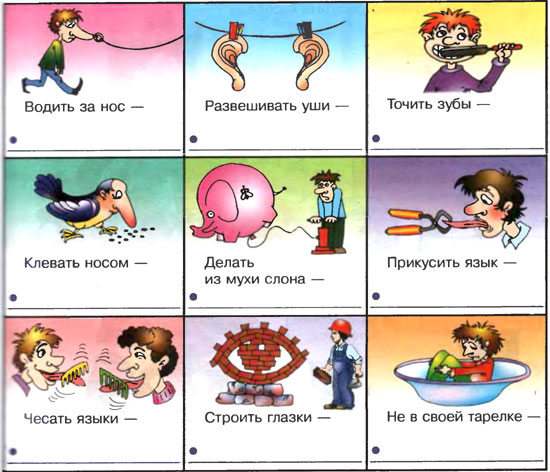 6-е Полминутки для шутки. Слайд 13. Прочитать рассказ, вставив пропущенные слова.7-е  Игра “Доскажи словечко”Нужно продолжить стихотворение и объяснить значение фразеологического сочетания.Дружнее этих двух ребят
На свете не найдешь.
О них обычно говорят:
Водой… (не разольешь)Мы исходили городок
Буквально вдоль и поперек,
И так устали мы в дороге,
Что еле… (волочили ноги)Товарищ твой просит украдкой
Ответы списать из тетрадки.
Не надо! Ведь этим ты другу
Окажешь… (медвежью услугу)Фальшивят, путают слова,
Поют, кто в лес… (кто по дрова)
Ребята слушать их не станут:
От этой песни уши… (вянут)Ежатки-детки хоть куда!
И что же тут дивиться?
Ведь мама держит их всегда
В ежовых… (рукавицах)Мне сказали: “Ваш Алеша
На уроке сел в … (калошу)”
Я смеюсь: “Ведь это ложь,
Нет таких больших калош!”9. Игра “Как об этом говорят?”Ответить крылатым выражением (в помощь дается рисунок):Об очень большой тесноте в помещении (рисунок яблока) – яблоку негде упастьО полной тишине (рисунок мухи) – слышно, как муха пролетитОб удачливом человеке, счастливом человеке (рисунок рубашки) – в рубашке родился10  Из каких басен эти афоризмы?«Ты все пела? это дело: Так поди же, попляши!»  «А вы, друзья, как ни садитесь, всё в музыканты не годитесь.» «Да только воз и ныне там.»Подведение итогов. (Подсчёт баллов)Для чего нужны фразеологизмы? Родятся ли крылатые слова в наше время?Что станет, если они исчезнут из нашей речи?Используйте в своей речи фразеологизмы. Они сделают её яркой, образной, живой и эмоциональной!